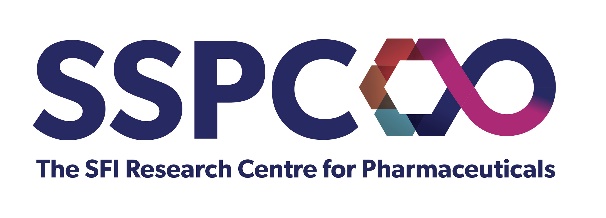 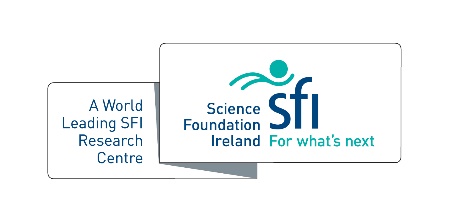 In recognition of collaborative projects between academics at different institutions within SSPC that have yielded outputs that would not have been possible without the involvement of both/more. CriteriaCore funded SSPC activityLead applicant SSPC memberMinimum of 2 co-applicantsMust include evidence for extent and impact of the collaboration in 2021Name(s):Host Institution(s):Please outline the clear development of the collaboration demonstrating relationships, for example, joint publications, significant team mobility,                    co-funded projects (1,000 words max.)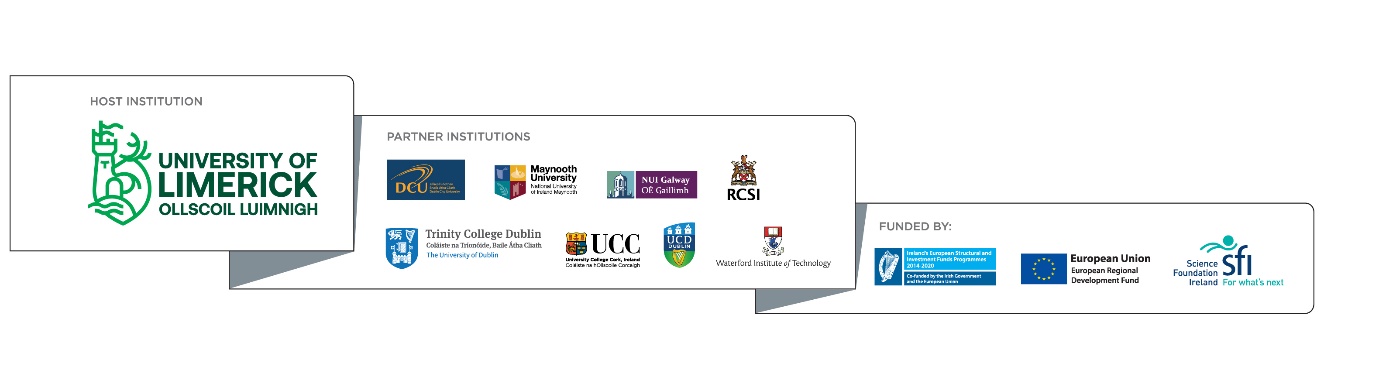 